PATVIRTINTAKelmės turizmo ir verslo informacijos centroDirektoriaus įsakymu Nr.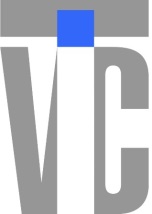 KELMĖS TURIZMO IR VERSLO INFORMACIJOS CENTRO METINIS VEIKLOS PLANAS 2023 METAMS2023 m. balandžio 4 d. BENDROJI INFORMACIJA            Kelmės turizmo ir verslo informacijos centro veiklos tikslai:Teikiant viešąsias paslaugas verslui, skatinti naujų įmonių kūrimąsi, padėti jau veikiantiems smulkiojo ir vidutinio verslo subjektams plėtoti veiklą, prisitaikyti prie kintančių rinkos sąlygų, didinti jų veiklos konkurencingumą ir efektyvumą;Kaupti ir nemokamai teikti informaciją turistams bei Kelmės rajono svečiams apie lankytinas Kelmės rajono vietoves ir objektus.Kelmės turizmo ir verslo informacijos centro veiklos sritys:Paslaugos verslui;Turizmo paslaugos.Kelmės turizmo ir verslo informacijos centras:Reprezentuoja rajoną, reklamuojant Kelmės rajono lankomus objektus Lietuvoje bei užsienyje;Dalyvauja kuriant turizmo ir verslo informacines sistemas;Bendradarbiauja su kitomis paslaugų verslui tinklo įstaigomis, paramą verslui teikiančiomis institucijomis ir turizmo informacijos centrais Lietuvoje ir užsienyje;Analizuoja ir planuoja turizmo rinką;Rengia turizmo maršrutus ir projektus;Dalyvauja užsienio šalių ir tarptautinių organizacijų paramos SVV programuose ir projektuose;Skatina naujų technologijų ir mokslinių naujovių diegimą versle;Tarpinikauja pritraukiant Lietuvos ir tarptautinių organizacijų, įmonių, fizinių asmenų, fondų ir progrmų lėšas bei techninę pagalbą Įstaigos veiklai;Rengia verslininkų kvalifikacijos kėlimo kursus ir seminarus;Padeda užmegzti kontaktus tarp potencialių verslopartnerių, konsultuoja ir rengia verslo plėtros ir investicijų projektus.Įgyvendinant metinį veiklos planą prisidedama Kelmės rajono savivaldybės 2023-2025 metų strateginio veiklos plano (Strateginis planas), plano kodas 1.1.3.6 Tarptautinių ryšių plėtojimas ir turizmo programos įgyvendinimas, 1.2.1.2. Smulkaus ir vidutinio verslo programos įgyvendinimo ir Kelmės rajono savivaldybės strateginio plėtros plano iki 2030 metų (Plėtros planas), plano kodas 2.2.1.2. įgyvendinimo.VEIKLOS PLANO TIKSLAI, UŽDAVINIAIVeiklos plano tikslai:Skatinti verslo vystymąsi;Skleisti informaciją ir formuoti patrauklų rajono įvaizdį.Veiklos plano uždaviniai:Teikti informaciją, konsultuoti verslo subjektus;Teikti turizmo informaciją, formuoti patrauklų rajono įvaizdį.LĖŠOS PLANO VYKDYMUIKelmės turizmo ir verslo informacijos centrui įgyvendinti metinį veiklos planą bus reikalinga 126290 Eur, iš kurių įstaigos lėšos 6344 Eur, savivaldybės biudžeto lėšos 119946 Eur lėšos.Tikslo, uždavinio, priemonės kodasTikslo, uždavinio, priemonės kodasTikslo, uždavinio, priemonės pavadinimasTikslo, uždavinio, priemonės pavadinimasFinansavimo šaltinis2023-ųjų metų finansavimas2023-ųjų metų finansavimas2023-ųjų metų finansavimas2023-ųjų metų finansavimasTikslo, uždavinio, priemonės kodasTikslo, uždavinio, priemonės kodasTikslo, uždavinio, priemonės pavadinimasTikslo, uždavinio, priemonės pavadinimasFinansavimo šaltinisiš visoiš jųiš jųiš jųTikslo, uždavinio, priemonės kodasTikslo, uždavinio, priemonės kodasTikslo, uždavinio, priemonės pavadinimasTikslo, uždavinio, priemonės pavadinimasFinansavimo šaltinisiš visoišlaidomsišlaidomsPaslaugoms/turtui įsigytiTikslo, uždavinio, priemonės kodasTikslo, uždavinio, priemonės kodasTikslo, uždavinio, priemonės pavadinimasTikslo, uždavinio, priemonės pavadinimasFinansavimo šaltinisiš visoiš visoiš jų darbo užmokesčiuiPaslaugoms/turtui įsigyti1. 1. Tikslas: Skatinti verslo vystymąsiTikslas: Skatinti verslo vystymąsiTikslas: Skatinti verslo vystymąsiTikslas: Skatinti verslo vystymąsiTikslas: Skatinti verslo vystymąsiTikslas: Skatinti verslo vystymąsiTikslas: Skatinti verslo vystymąsi1.1.1.1.Uždavinys: Teikti informaciją, konsultuoti verslo subjektusUždavinys: Teikti informaciją, konsultuoti verslo subjektusUždavinys: Teikti informaciją, konsultuoti verslo subjektusUždavinys: Teikti informaciją, konsultuoti verslo subjektusUždavinys: Teikti informaciją, konsultuoti verslo subjektusUždavinys: Teikti informaciją, konsultuoti verslo subjektusUždavinys: Teikti informaciją, konsultuoti verslo subjektus1.1.1.1.1.1.Veikla:  nuolat atnaujinti informacinę medžiagą aktualiais verslo klausimais, skleisti šią informaciją rajono verslininkams, verslo įmonėms, asmenims, ketinantiems pradėti verslą, veikiančioms įmonėms  www.infokelme.lt tinklapyjeVeikla:  nuolat atnaujinti informacinę medžiagą aktualiais verslo klausimais, skleisti šią informaciją rajono verslininkams, verslo įmonėms, asmenims, ketinantiems pradėti verslą, veikiančioms įmonėms  www.infokelme.lt tinklapyjeĮL2002002002001.1.1.1.1.1.Veikla:  nuolat atnaujinti informacinę medžiagą aktualiais verslo klausimais, skleisti šią informaciją rajono verslininkams, verslo įmonėms, asmenims, ketinantiems pradėti verslą, veikiančioms įmonėms  www.infokelme.lt tinklapyjeVeikla:  nuolat atnaujinti informacinę medžiagą aktualiais verslo klausimais, skleisti šią informaciją rajono verslininkams, verslo įmonėms, asmenims, ketinantiems pradėti verslą, veikiančioms įmonėms  www.infokelme.lt tinklapyjeSB445644561.1.1.1.1.1.Veikla:  nuolat atnaujinti informacinę medžiagą aktualiais verslo klausimais, skleisti šią informaciją rajono verslininkams, verslo įmonėms, asmenims, ketinantiems pradėti verslą, veikiančioms įmonėms  www.infokelme.lt tinklapyjeVeikla:  nuolat atnaujinti informacinę medžiagą aktualiais verslo klausimais, skleisti šią informaciją rajono verslininkams, verslo įmonėms, asmenims, ketinantiems pradėti verslą, veikiančioms įmonėms  www.infokelme.lt tinklapyjeKT/ES1.1.1.1.1.1.Veikla:  nuolat atnaujinti informacinę medžiagą aktualiais verslo klausimais, skleisti šią informaciją rajono verslininkams, verslo įmonėms, asmenims, ketinantiems pradėti verslą, veikiančioms įmonėms  www.infokelme.lt tinklapyjeVeikla:  nuolat atnaujinti informacinę medžiagą aktualiais verslo klausimais, skleisti šią informaciją rajono verslininkams, verslo įmonėms, asmenims, ketinantiems pradėti verslą, veikiančioms įmonėms  www.infokelme.lt tinklapyjeIš viso:4656465644562001.1.2.1.1.2.Veikla: Steigti naujus verslo subjektus Kelmės rajoneVeikla: Steigti naujus verslo subjektus Kelmės rajoneĮL9009009001.1.2.1.1.2.Veikla: Steigti naujus verslo subjektus Kelmės rajoneVeikla: Steigti naujus verslo subjektus Kelmės rajoneSB2100210021001.1.2.1.1.2.Veikla: Steigti naujus verslo subjektus Kelmės rajoneVeikla: Steigti naujus verslo subjektus Kelmės rajoneKT/ES1.1.2.1.1.2.Veikla: Steigti naujus verslo subjektus Kelmės rajoneVeikla: Steigti naujus verslo subjektus Kelmės rajoneIš viso:3000300030001.1.3.1.1.3.Veikla: Teikti konsultacijas rajono fiziniams asmenims, ketinantiems pradėti verslą ir veiklą vykdančioms įmonės Veikla: Teikti konsultacijas rajono fiziniams asmenims, ketinantiems pradėti verslą ir veiklą vykdančioms įmonės ĮL1800180018001.1.3.1.1.3.Veikla: Teikti konsultacijas rajono fiziniams asmenims, ketinantiems pradėti verslą ir veiklą vykdančioms įmonės Veikla: Teikti konsultacijas rajono fiziniams asmenims, ketinantiems pradėti verslą ir veiklą vykdančioms įmonės SB4100041000400001.1.3.1.1.3.Veikla: Teikti konsultacijas rajono fiziniams asmenims, ketinantiems pradėti verslą ir veiklą vykdančioms įmonės Veikla: Teikti konsultacijas rajono fiziniams asmenims, ketinantiems pradėti verslą ir veiklą vykdančioms įmonės KT/ES1.1.3.1.1.3.Veikla: Teikti konsultacijas rajono fiziniams asmenims, ketinantiems pradėti verslą ir veiklą vykdančioms įmonės Veikla: Teikti konsultacijas rajono fiziniams asmenims, ketinantiems pradėti verslą ir veiklą vykdančioms įmonės Iš viso:42800428004100018001.1.4.1.1.4.Veikla: Organizuoti verslumą skatinančius  ir verslo įmonėms aktualius mokymus, kursus, renginius, seminarus Kelmės rajoneVeikla: Organizuoti verslumą skatinančius  ir verslo įmonėms aktualius mokymus, kursus, renginius, seminarus Kelmės rajoneĮL120012001.1.4.1.1.4.Veikla: Organizuoti verslumą skatinančius  ir verslo įmonėms aktualius mokymus, kursus, renginius, seminarus Kelmės rajoneVeikla: Organizuoti verslumą skatinančius  ir verslo įmonėms aktualius mokymus, kursus, renginius, seminarus Kelmės rajoneSB59005900590012001.1.4.1.1.4.Veikla: Organizuoti verslumą skatinančius  ir verslo įmonėms aktualius mokymus, kursus, renginius, seminarus Kelmės rajoneVeikla: Organizuoti verslumą skatinančius  ir verslo įmonėms aktualius mokymus, kursus, renginius, seminarus Kelmės rajoneKT/ES1.1.4.1.1.4.Veikla: Organizuoti verslumą skatinančius  ir verslo įmonėms aktualius mokymus, kursus, renginius, seminarus Kelmės rajoneVeikla: Organizuoti verslumą skatinančius  ir verslo įmonėms aktualius mokymus, kursus, renginius, seminarus Kelmės rajoneIš viso:71007100590012001.1.5.1.1.5.Veikla: Organizuoti mokymus, kursus, seminarus rajono jaunimui apie verslumą, ekonominį raštingumąVeikla: Organizuoti mokymus, kursus, seminarus rajono jaunimui apie verslumą, ekonominį raštingumąĮL6006006001.1.5.1.1.5.Veikla: Organizuoti mokymus, kursus, seminarus rajono jaunimui apie verslumą, ekonominį raštingumąVeikla: Organizuoti mokymus, kursus, seminarus rajono jaunimui apie verslumą, ekonominį raštingumąSB1500150015001.1.5.1.1.5.Veikla: Organizuoti mokymus, kursus, seminarus rajono jaunimui apie verslumą, ekonominį raštingumąVeikla: Organizuoti mokymus, kursus, seminarus rajono jaunimui apie verslumą, ekonominį raštingumąKT/ES6001.1.5.1.1.5.Veikla: Organizuoti mokymus, kursus, seminarus rajono jaunimui apie verslumą, ekonominį raštingumąVeikla: Organizuoti mokymus, kursus, seminarus rajono jaunimui apie verslumą, ekonominį raštingumąIš viso:2100210015006001.1.6.1.1.6.Veikla: Bendradarbiauti su verslo asociacijomis, verslumą skatinančiomis institucijomis, bankų atstovais, Užimtumo tarnyba prie Socialinės apsaugos ir darbo ministerijos, VMI, Sodra, VDI ir kt.Veikla: Bendradarbiauti su verslo asociacijomis, verslumą skatinančiomis institucijomis, bankų atstovais, Užimtumo tarnyba prie Socialinės apsaugos ir darbo ministerijos, VMI, Sodra, VDI ir kt.ĮL3003003001.1.6.1.1.6.Veikla: Bendradarbiauti su verslo asociacijomis, verslumą skatinančiomis institucijomis, bankų atstovais, Užimtumo tarnyba prie Socialinės apsaugos ir darbo ministerijos, VMI, Sodra, VDI ir kt.Veikla: Bendradarbiauti su verslo asociacijomis, verslumą skatinančiomis institucijomis, bankų atstovais, Užimtumo tarnyba prie Socialinės apsaugos ir darbo ministerijos, VMI, Sodra, VDI ir kt.SB2500250025001.1.6.1.1.6.Veikla: Bendradarbiauti su verslo asociacijomis, verslumą skatinančiomis institucijomis, bankų atstovais, Užimtumo tarnyba prie Socialinės apsaugos ir darbo ministerijos, VMI, Sodra, VDI ir kt.Veikla: Bendradarbiauti su verslo asociacijomis, verslumą skatinančiomis institucijomis, bankų atstovais, Užimtumo tarnyba prie Socialinės apsaugos ir darbo ministerijos, VMI, Sodra, VDI ir kt.KT/ES1.1.6.1.1.6.Veikla: Bendradarbiauti su verslo asociacijomis, verslumą skatinančiomis institucijomis, bankų atstovais, Užimtumo tarnyba prie Socialinės apsaugos ir darbo ministerijos, VMI, Sodra, VDI ir kt.Veikla: Bendradarbiauti su verslo asociacijomis, verslumą skatinančiomis institucijomis, bankų atstovais, Užimtumo tarnyba prie Socialinės apsaugos ir darbo ministerijos, VMI, Sodra, VDI ir kt.Iš viso:2800280028001.1.7.Veikla: Įstaigos darbuotojų kompetencijų ugdymas Veikla: Įstaigos darbuotojų kompetencijų ugdymas ĮLĮL7007007001.1.7.Veikla: Įstaigos darbuotojų kompetencijų ugdymas Veikla: Įstaigos darbuotojų kompetencijų ugdymas SBSB2000200020001.1.7.Veikla: Įstaigos darbuotojų kompetencijų ugdymas Veikla: Įstaigos darbuotojų kompetencijų ugdymas KT/ESKT/ES1.1.7.Veikla: Įstaigos darbuotojų kompetencijų ugdymas Veikla: Įstaigos darbuotojų kompetencijų ugdymas Iš viso:Iš viso:2700270027001.1.8.Veikla: Įstaigos infrastruktūros ir paslaugų vystymasVeikla: Įstaigos infrastruktūros ir paslaugų vystymasĮLĮL3443443441.1.8.Veikla: Įstaigos infrastruktūros ir paslaugų vystymasVeikla: Įstaigos infrastruktūros ir paslaugų vystymasSBSB2540254025401.1.8.Veikla: Įstaigos infrastruktūros ir paslaugų vystymasVeikla: Įstaigos infrastruktūros ir paslaugų vystymasKT/ESKT/ES1600016000160001.1.8.Veikla: Įstaigos infrastruktūros ir paslaugų vystymasVeikla: Įstaigos infrastruktūros ir paslaugų vystymasIš viso:Iš viso:1988419884198841.1.9.Veikla: Paraiškų pildymas, verslo planų rengimasVeikla: Paraiškų pildymas, verslo planų rengimasĮLĮL1200120012001.1.9.Veikla: Paraiškų pildymas, verslo planų rengimasVeikla: Paraiškų pildymas, verslo planų rengimasSBSB5000500050001.1.9.Veikla: Paraiškų pildymas, verslo planų rengimasVeikla: Paraiškų pildymas, verslo planų rengimasKT/ESKT/ES1.1.9.Veikla: Paraiškų pildymas, verslo planų rengimasVeikla: Paraiškų pildymas, verslo planų rengimasIš viso:Iš viso:620062005800Iš viso priemonei:Iš viso priemonei:Iš viso priemonei:Iš viso priemonei:Iš viso priemonei:912409124067556236842. Tikslas: Skleisti informaciją ir formuoti patrauklų rajono įvaizdį2. Tikslas: Skleisti informaciją ir formuoti patrauklų rajono įvaizdį2. Tikslas: Skleisti informaciją ir formuoti patrauklų rajono įvaizdį2. Tikslas: Skleisti informaciją ir formuoti patrauklų rajono įvaizdį2. Tikslas: Skleisti informaciją ir formuoti patrauklų rajono įvaizdį2. Tikslas: Skleisti informaciją ir formuoti patrauklų rajono įvaizdį2. Tikslas: Skleisti informaciją ir formuoti patrauklų rajono įvaizdį2. Tikslas: Skleisti informaciją ir formuoti patrauklų rajono įvaizdį2. Tikslas: Skleisti informaciją ir formuoti patrauklų rajono įvaizdį2.1. Uždavinys: Teikti turizmo informaciją, formuoti patrauklų rajono įvaizdį2.1. Uždavinys: Teikti turizmo informaciją, formuoti patrauklų rajono įvaizdį2.1. Uždavinys: Teikti turizmo informaciją, formuoti patrauklų rajono įvaizdį2.1. Uždavinys: Teikti turizmo informaciją, formuoti patrauklų rajono įvaizdį2.1. Uždavinys: Teikti turizmo informaciją, formuoti patrauklų rajono įvaizdį2.1. Uždavinys: Teikti turizmo informaciją, formuoti patrauklų rajono įvaizdį2.1. Uždavinys: Teikti turizmo informaciją, formuoti patrauklų rajono įvaizdį2.1. Uždavinys: Teikti turizmo informaciją, formuoti patrauklų rajono įvaizdį2.1. Uždavinys: Teikti turizmo informaciją, formuoti patrauklų rajono įvaizdį2.1.1.2.1.1.Veikla: Teikti turizmo informaciją apie Kelmės rajone esančius turistinius objektus, maitinimo, apgyvendinimo, pramogų paslaugas teikiančias įmonesVeikla: Teikti turizmo informaciją apie Kelmės rajone esančius turistinius objektus, maitinimo, apgyvendinimo, pramogų paslaugas teikiančias įmonesĮL2.1.1.2.1.1.Veikla: Teikti turizmo informaciją apie Kelmės rajone esančius turistinius objektus, maitinimo, apgyvendinimo, pramogų paslaugas teikiančias įmonesVeikla: Teikti turizmo informaciją apie Kelmės rajone esančius turistinius objektus, maitinimo, apgyvendinimo, pramogų paslaugas teikiančias įmonesSB100010002.1.1.2.1.1.Veikla: Teikti turizmo informaciją apie Kelmės rajone esančius turistinius objektus, maitinimo, apgyvendinimo, pramogų paslaugas teikiančias įmonesVeikla: Teikti turizmo informaciją apie Kelmės rajone esančius turistinius objektus, maitinimo, apgyvendinimo, pramogų paslaugas teikiančias įmonesKT/ES2.1.1.2.1.1.Veikla: Teikti turizmo informaciją apie Kelmės rajone esančius turistinius objektus, maitinimo, apgyvendinimo, pramogų paslaugas teikiančias įmonesVeikla: Teikti turizmo informaciją apie Kelmės rajone esančius turistinius objektus, maitinimo, apgyvendinimo, pramogų paslaugas teikiančias įmonesIš viso:450045002.1.2.2.1.2.Veikla: Leisti arba atnaujinti turistams skirtus informacinius-reklaminius leidinius apie Kelmės rajonąVeikla: Leisti arba atnaujinti turistams skirtus informacinius-reklaminius leidinius apie Kelmės rajonąĮL2.1.2.2.1.2.Veikla: Leisti arba atnaujinti turistams skirtus informacinius-reklaminius leidinius apie Kelmės rajonąVeikla: Leisti arba atnaujinti turistams skirtus informacinius-reklaminius leidinius apie Kelmės rajonąSB815081502.1.2.2.1.2.Veikla: Leisti arba atnaujinti turistams skirtus informacinius-reklaminius leidinius apie Kelmės rajonąVeikla: Leisti arba atnaujinti turistams skirtus informacinius-reklaminius leidinius apie Kelmės rajonąKT/ES2.1.2.2.1.2.Veikla: Leisti arba atnaujinti turistams skirtus informacinius-reklaminius leidinius apie Kelmės rajonąVeikla: Leisti arba atnaujinti turistams skirtus informacinius-reklaminius leidinius apie Kelmės rajonąIš viso:815081502.1.3.2.1.3.Veikla: Pateikti informaciją leidiniams, turizmo informacijos centrams ir kitiems informaciniams šaltiniamsVeikla: Pateikti informaciją leidiniams, turizmo informacijos centrams ir kitiems informaciniams šaltiniamsĮL2.1.3.2.1.3.Veikla: Pateikti informaciją leidiniams, turizmo informacijos centrams ir kitiems informaciniams šaltiniamsVeikla: Pateikti informaciją leidiniams, turizmo informacijos centrams ir kitiems informaciniams šaltiniamsSB280028002.1.3.2.1.3.Veikla: Pateikti informaciją leidiniams, turizmo informacijos centrams ir kitiems informaciniams šaltiniamsVeikla: Pateikti informaciją leidiniams, turizmo informacijos centrams ir kitiems informaciniams šaltiniamsKT/ES2.1.3.2.1.3.Veikla: Pateikti informaciją leidiniams, turizmo informacijos centrams ir kitiems informaciniams šaltiniamsVeikla: Pateikti informaciją leidiniams, turizmo informacijos centrams ir kitiems informaciniams šaltiniamsIš viso:280028002.1.4.2.1.4.Veikla: Nuolat atnaujinti informaciją apie Kelmės rajone teikiamas turizmo paslaugas, lankytinas vietas, rajono kultūros paveldą  www.infokelme.lt tinklapyjeVeikla: Nuolat atnaujinti informaciją apie Kelmės rajone teikiamas turizmo paslaugas, lankytinas vietas, rajono kultūros paveldą  www.infokelme.lt tinklapyjeĮL2.1.4.2.1.4.Veikla: Nuolat atnaujinti informaciją apie Kelmės rajone teikiamas turizmo paslaugas, lankytinas vietas, rajono kultūros paveldą  www.infokelme.lt tinklapyjeVeikla: Nuolat atnaujinti informaciją apie Kelmės rajone teikiamas turizmo paslaugas, lankytinas vietas, rajono kultūros paveldą  www.infokelme.lt tinklapyjeSB400040002.1.4.2.1.4.Veikla: Nuolat atnaujinti informaciją apie Kelmės rajone teikiamas turizmo paslaugas, lankytinas vietas, rajono kultūros paveldą  www.infokelme.lt tinklapyjeVeikla: Nuolat atnaujinti informaciją apie Kelmės rajone teikiamas turizmo paslaugas, lankytinas vietas, rajono kultūros paveldą  www.infokelme.lt tinklapyjeKT/ES2.1.4.2.1.4.Veikla: Nuolat atnaujinti informaciją apie Kelmės rajone teikiamas turizmo paslaugas, lankytinas vietas, rajono kultūros paveldą  www.infokelme.lt tinklapyjeVeikla: Nuolat atnaujinti informaciją apie Kelmės rajone teikiamas turizmo paslaugas, lankytinas vietas, rajono kultūros paveldą  www.infokelme.lt tinklapyjeIš viso:400040002.1.5.2.1.5.Veikla: vykdomas kryptingas Kelmės kraštoviešinimas socialiniuose tinkluose bei įvairioseplatformoseVeikla: vykdomas kryptingas Kelmės kraštoviešinimas socialiniuose tinkluose bei įvairioseplatformoseĮL2.1.5.2.1.5.Veikla: vykdomas kryptingas Kelmės kraštoviešinimas socialiniuose tinkluose bei įvairioseplatformoseVeikla: vykdomas kryptingas Kelmės kraštoviešinimas socialiniuose tinkluose bei įvairioseplatformoseSB460046002.1.5.2.1.5.Veikla: vykdomas kryptingas Kelmės kraštoviešinimas socialiniuose tinkluose bei įvairioseplatformoseVeikla: vykdomas kryptingas Kelmės kraštoviešinimas socialiniuose tinkluose bei įvairioseplatformoseKT/ES2.1.5.2.1.5.Veikla: vykdomas kryptingas Kelmės kraštoviešinimas socialiniuose tinkluose bei įvairioseplatformoseVeikla: vykdomas kryptingas Kelmės kraštoviešinimas socialiniuose tinkluose bei įvairioseplatformoseIšViso:460046002.1.6.2.1.6.Veikla: Dalyvauti tarptautinėse turizmo parodose, miestų šventėse Veikla: Dalyvauti tarptautinėse turizmo parodose, miestų šventėse ĮL2.1.6.2.1.6.Veikla: Dalyvauti tarptautinėse turizmo parodose, miestų šventėse Veikla: Dalyvauti tarptautinėse turizmo parodose, miestų šventėse SB810081002.1.6.2.1.6.Veikla: Dalyvauti tarptautinėse turizmo parodose, miestų šventėse Veikla: Dalyvauti tarptautinėse turizmo parodose, miestų šventėse KT/ES2.1.6.2.1.6.Veikla: Dalyvauti tarptautinėse turizmo parodose, miestų šventėse Veikla: Dalyvauti tarptautinėse turizmo parodose, miestų šventėse Iš viso:810081002.1.7.2.1.7.Veikla: Rengti, atnaujinti bei populiarinti turistinius maršrutusVeikla: Rengti, atnaujinti bei populiarinti turistinius maršrutusĮL2.1.7.2.1.7.Veikla: Rengti, atnaujinti bei populiarinti turistinius maršrutusVeikla: Rengti, atnaujinti bei populiarinti turistinius maršrutusSB290054002.1.7.2.1.7.Veikla: Rengti, atnaujinti bei populiarinti turistinius maršrutusVeikla: Rengti, atnaujinti bei populiarinti turistinius maršrutusKT/ES2.1.7.2.1.7.Veikla: Rengti, atnaujinti bei populiarinti turistinius maršrutusVeikla: Rengti, atnaujinti bei populiarinti turistinius maršrutusIš viso:29005400Iš viso priemonei:Iš viso priemonei:Iš viso priemonei:Iš viso priemonei:Iš viso priemonei:3505035050Iš viso:Iš viso:Iš viso:Iš viso:Iš viso:1262901262906755658734